Press releaseOnleje a overleje od A po ZGC sa zameriava na trvanlivé a minimálne invazívne rekonštrukcie efektívnym spôsobomV posledných rokoch je v stomatológii jasný trend smerom k minimálne invazívnym rekonštrukciám, ktoré šetria čo najviac zubného tkaniva. Vo väčšine prípadov sa to dosiahne prostredníctvom priamych výplní. Niekedy je však potrebná rekonštrukcia nepriamym spôsobom. Zatiaľ čo v minulosti to často znamenalo, že pri vyhotovení korunky bolo potrebné obetovať veľa zubného tkaniva, čiastočné náhrady, ako sú onleje a overleje, si získali popularitu, pretože mali minimálne invazívny charakter.V GC bola dôležitosť minimálneho zásahu vždy základným kameňom hodnôt spoločnosti.Od preparácie až po cementovanie, lekár čelí v každom kroku určitým výzvam. Preto poskytneme celý rad vzdelávacích materiálov, ktoré boli zostavené v spolupráci s renomovanými klinickými lekármi.„Chceme poskytnúť zubným lekárom znalosti a zdroje, ktoré potrebujú na prijímanie informovaných rozhodnutí pri umiestňovaní onleje a overleje,“ povedala Laetitia Lavoix, generálna riaditeľka marketingu GC Europe. "Tieto náhrady ponúkajú veľa výhod a veríme, že ak budeme zubných lekárov dobre informovať, môžeme im pomôcť poskytnúť svojim pacientom tú najlepšiu starostlivosť."Pre viac informácií o onlejách a overlejách, alebo ak sa chcete dozvedieť viac o produktovom portfóliu GC pre tento typ náhrad, navštívte https://campaigns-gceurope.com/indirect-restorative-preparation/GCE EEO - SlovakiaRaková 1441023 51 Raková / ČadcaSlovensko+421 911 57 09 99+421 414 00 02 64info.slovakia@gc.dentalslovakia.gceurope.com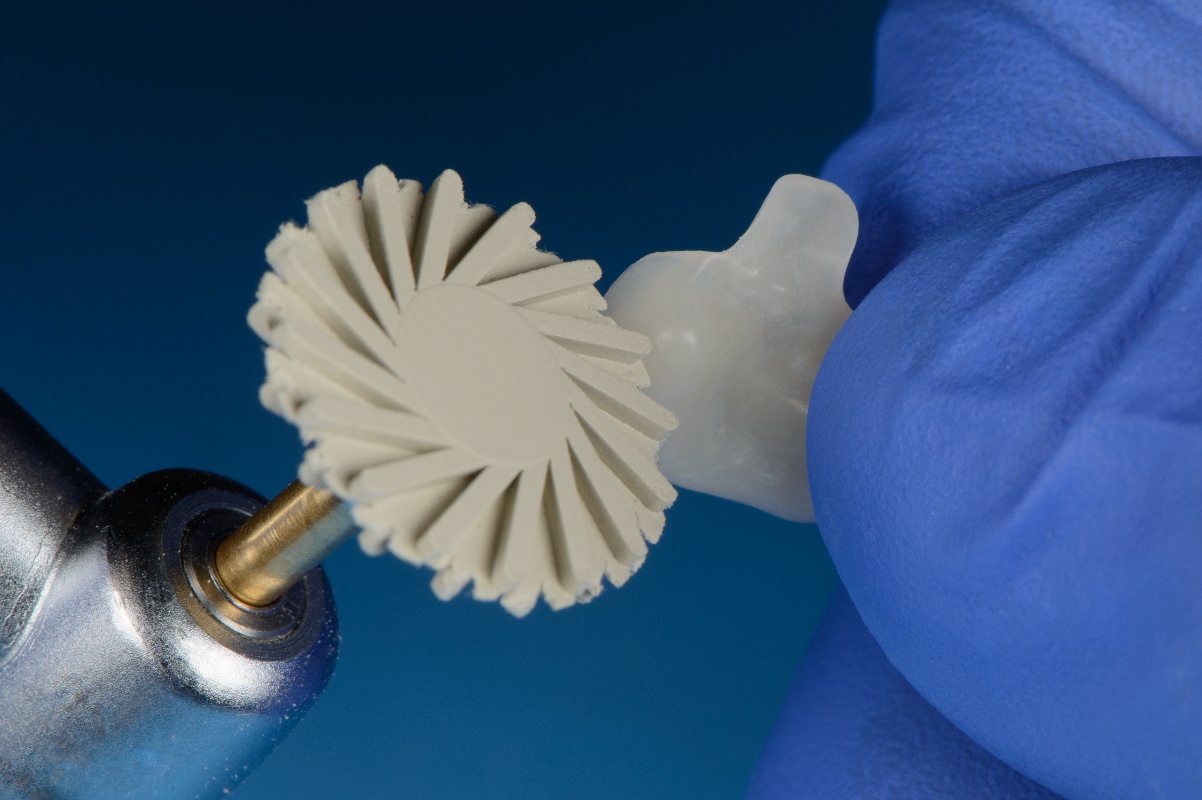 